ЛЕКЦІЯ № 7. УМОВИВОДИ. БЕЗПОСЕРЕДНІ УМОВИВОДИ1. Поняття логічного виводу.2. Загальна характеристика умовиводів.3. Безпосередні умовиводи.1. Поняття логічного виводу.Термін "логічний вивід" використовується у широкому і вузькому значеннях. У широкому значенні поняття "логічний вивід" ототожнюється з поняттям умовиводу, до якого включають і власне вивід (логічний)Один з найновіших словників з логіки дає таке визначення: "Вивід логічний –  міркування, в ході якого з яких-небудь суджень – засновків – з допомогою логічних правил одержують висновок – нове судження". Це визначення повністю збігається з визначенням умовиводу. Про це свідчить і приклад, яким ілюструється цитоване визначення: "Всі люди смертні. Кай - людина. Кай смертний".Часте ототожнення виводу з умовиводом пояснюється їх подібністю. І умовивід, і логічний вивід є міркуваннями, будуються вони відповідно до певних логічних правил, містять засновки і висновки, дають змогу одержувати так зване вивідне знання. Проте між ними існує й істотна відмінність. Якщо умовивід – це справжнє, змістовне міркування, то логічний вивід нагадує своєрідну гру "... з символами, коли можна комбінувати символи у відповідності з правилами, з'єднувати їх, роз'єднувати тощо".Правила, відповідно до яких будується логічний вивід, є строго однозначно визначеними, що не завжди можна сказати про правила умовиводів. Засновками і висновком умовиводу є судження, виражені засобами природної мови, а засновками і висновком виводу є безструктурні, позначені символами прості висловлювання, формули і навіть схеми формул (до речі, висновок тут називається вивідною формулою). Назвати вивідну формулу знанням можна хіба що умовно, оскільки вона набуває смислу тільки після відповідної інтерпретації.Вивід – послідовність висловлювань, формул або схем формул, яка утворюється з аксіом, засновків і теорем (раніше доведених формул), остання формула якої (послідовності) виведена з попередніх формул за правилами відповідної формально-логічної теорії.Логічний вивід у логіці висловлювань є одним з видів числення. Оскільки кожна формальна система має власні аксіоми і правила виводу, то в кожній з них вивід носить специфічний характер. Особливо ефективними є виводи в системі логіки висловлювань, насамперед в системі натурального виводу. Процес міркування, одержання істинних висновків у них ґрунтується не на застосуванні конкретних за змістом засновків і навіть не на зв'язках між обсягами термінів у середині простих суджень (між суб'єктом і предикатом) та обсягами термінів різних простих суджень (як у силогізмі), а на характері логічних зв'язків між висловлюваннями, врахуванні лише логічного значення (істинності чи хибності) останніх та коректному застосуванні до них правил виводу.Формалізувавши  вихідні судження, судження-засновки, можна алгоритмізувати процес виведення із засновків необхідного й істинного висновку, який, будучи перекладеним на природну мову, фігуруватиме як розв'язання відповідної задачі.Найважливішими характеристиками виводу логіки висловлювань є:, по-перше, сумісність його засновків і висновку, їх несуперечливість, а по-друге, та обставина, що кожен закон ("завжди істинне" висловлювання) в цій формальній системі піддається обґрунтуванню. 'Натуральним цей вивід називають тому, що він будується способом, близьким до того, яким ми звичайно користуємось у неформальних доведеннях.2. Загальна характеристика умовиводів.Умовиводом називається форма мислення, за допомогою якої з одного або кількох суджень виводиться нове судження, котре містить у собі нове знання.Наприклад, коли з двох суджень: 1) "Кожен обвинувачуваний має право на захист" і 2) "Петренко – обвинувачуваний" виводиться третє судження "Петренко має право на захист", ми робимо умовивід.Термін "умовивід" вживається у подвійному значенні. Під "умовиводом" розуміють і розумовий процес виведення нового знання із суджень, і саме нове судження як наслідок розумової операції.Умовивід за своєю структурою складніший, ніж поняття та судження, форма мислення. Поняття і судження входять до складу умовиводу як його елементи.Будь-який умовивід складається із засновків і висновку.Засновки (умова) – це судження, із яких виводиться нове знання.Висновок– судження, виведене із засновків.Наприклад, візьмемо умовивід: "Будь-який злочин суспільно небезпечний", "Крадіжка є злочин".			 Отже, крадіжка суспільно небезпечна.У цьому умовиводі перші два судження є засновками, а третє судження, яке стоїть після слова "отже", – висновок.Умовивід – це логічний засіб здобування нового знання. У процесі умовиводу здійснюється перехід від відомого до невідомого. Об'єктивною підставою умовиводу є зв'язок і взаємозалежність предметів і явищ дійсності. Якби навколишній світ складався з нагромаджених не пов'язаних між собою випадкових предметів і явищ, то від знання одних предметів не можна було б перейти до знання інших і, отже, умовивід як форма мислення був би неможливим. Але оскільки предмети і явища об'єктивної дійсності взаємопов'язані, підпорядковані певним законам, то існує не тільки можливість, а й необхідність пізнання одних предметів на підставі знання інших.Це не означає, звичайно, що нове знання можна вивести із сполучення будь-яких суджень. Умовиводом є не будь-яке сполучення, а тільки таке, у якому між судженнями існує логічний зв'язок, котрий відображає взаємозв'язок предметів і явищ самої дійсності. Якщо ж предмети дійсності не пов'язані між собою, то й судження, що відображають ці предмети, логічно будуть не пов'язаними, і тому вивести із них якесь нове знання, тобто побудувати умовивід, не можна. Наприклад, із таких двох суджень: "Будь-який злочин є діяння суспільно небезпечне", "Усі дерева є рослини" – не можна зробити ніякого висновку тому, що ці судження відображають об'єкти різних предметних областей, логічно не пов'язані. Отже, сполучення цих суджень не є умовиводом.У будь-якому умовиводі слід розрізняти три види знань:1. Вихідне знання (умова) те, з якого виводиться нове знання – воно міститься в засновках умовиводу.2. Висновкове знання – міститься у висновку.3. Обґрунтовуюче знання – знання, котре пояснює правомірність висновку із засновків. Обґрунтовуюче знання міститься в аксіомах і правилах умовиводів, воно не входить до складу умовиводу у вигляді окремого судження, а складає логічну підставу висновків, дає відповідь на запитання про те, чому висновок, здобутий з тих чи інших суджень, є правомірним і неодмінним.За допомогою умовиводів здобувають знання опосередковані, або висновкові.Знання бувають безпосередні та опосередковані (висновкові).Безпосередніми називаються знання, здобуті за допомогою безпосереднього сприймання предметів або явищ. Наприклад, "Ця стіна біла"; "На замку, яким замикали магазин, наявні сліди злому" і т. д.В істинності (або хибності) цих суджень ми переконуємося за допомогою живого споглядання предметів, не вдаючись до логічних доказів і міркувань. Щоб визнати, наприклад, судження "Ця стіна біла" істинним або хибним, досить поглянути на цю стіну.Безпосередні знання становлять незначну частину всіх наших знань. Основними знаннями є знання опосередковані.Опосередкованими (висновковими) знаннями називаються знання, які ми виводимо з наявних, раніше здобутих знань. Наприклад, знання про виникнення життя на Землі, про походження людини, земних материків, гір, морів, про причини війн, сутність права тощо є знаннями опосередкованими, вони виведені із інших істинних знань.У кримінальному судочинстві пізнання також в основному є опосередкованим. Зумовлено це тим, що злочин, предмет судового розслідування, є факт минулого стосовно моменту його розслідування і судового розгляду, і, отже, безпосереднє спостереження слідчим і судом даної події не може мати місця. Для пізнання істини в кримінальній справі існує лише один шлях: установлення фактів – слідів злочину і на їхній підставі відновлення злочинної події в цілому. Звідси вирішальна роль належить умовиводам у судовому дослідженні.Висновок в умовиводі може бути або істинним, або хибним. Для того щоб висновок умовиводу був істинним, необхідно дотримуватися таких двох умов.1. Засновки, з яких роблять висновок, мають бути істинними.2. Умовивід має бути логічно правильним. Недотримання однієї з цих умов призводить до того, що висновок із засновків стає хибним. Розгляньмо це на прикладі: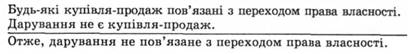 Цей умовивід побудований логічно правильно, але висновок хибний.Отже, у процесі здобуття логічних висновків необхідно стежити за тим, щоб засновки були істинними, і за тим, щоб дотримувалися правила того умовиводу, у формі якого робиться даний висновок.Умовиводи бувають різних видів. За кількістю засновків умовиводи поділяються на безпосередні та опосередковані.Безпосереднім називається такий умовивід, у якому висновок робиться з однієї посилки.Опосередкованим називається такий умовивід, у якому висновок робиться з двох і більше засновків.За спрямованістю процесу міркування опосередковані умовиводи поділяються на дедуктивні та індуктивні та міркування за аналогією.У дедуктивних умовиводах висновок іде від знання більшого ступеня спільності до знання меншого ступеня спільності. Так, у дедуктивному умовиводі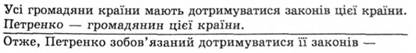 висновок іде від знання про клас – усіх громадян країни, до знання про окремого представника цього класу – Петренка.В індуктивних умовиводах висновок іде від знання окремих, одиничних предметів до знання всіх предметів класу, до знання класу в цілому.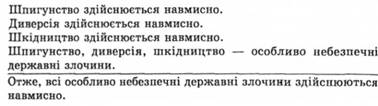 Міркування за аналогією – від окремого до окремого.3. Безпосередні умовиводи.Як уже зазначалося, у логіці під безпосередніми умовиводами розуміють такі умовиводи, у котрих висновок робиться всього з одного засновку. Так, якщо висловимо судження "Будь-який злочин є правопорушення" і з нього зробимо висновок про те, що "Деякі правопорушення є злочинами", то цей розумовий процес є умовиводом безпосереднім.Висновок у безпосередньому умовиводі ми здобуваємо за допомогою перетворення судження. Проте безпосередній умовивід не може бути зведеним до простої зміни однієї лише форми судження, він зачіпає і зміст думки, робить її визначенішою, яснішою, точнішою. Цим вихідне знання оновлюється, набуває іншого звучання. Безпосередній умовивід є за формою умовиводом, а не перетворенням судження, як твердять дехто з логіків. Йому притаманні всі ознаки умовиводу: у ньому наявне вихідне знання, знання висновкове і знання обґрунтовуюче – ті правила, за якими вихідне судження перетворюється у висновкове.Основними способами побудови безпосередніх умовиводів є перетворення, обернення та протиставлення суджень. Безпосередні умовиводи утворюють також за допомогою зіставлення суджень за правилами відношень між судженнями (логічний квадрат).1. ПеретворенняПеретворення – це така операція, унаслідок якої вихідне судження перетворюється у судження рівнозначне за змістом, але іншої структури. Рівнозначне судження протилежне за якістю, з Р, що суперечить вихідному судженню.Наприклад: "Будь-який договір є угода; отже, жоден договір не є неугода".У процесі перетворення ствердні судження (А та І) перетворюються в заперечні судження (Е та О).Для того, щоб ствердне судження перетворити в заперечне, необхідно внести до нього два заперечні не, поставивши одне перед зв'язкою, друге – перед предикатом. Загальноствердні судження (А) перетворюються у загальнозаперечні судження (Е). Схема перетворення цих суджень:Усі S є Р -> Жодне S не є не-Р."Будь-який злочин є діяння суспільно небезпечне; отже, жоден злочин не є діяння не суспільно небезпечне".Частковоствердні судження (І) перетворюються у частковозаперечні судження (О). Схема перетворення:Деякі S є Р -> Деякі S не є не-Р."Деякі злочини є посадовими; отже, деякі злочини не є не посадовими".Заперечні судження (Е та О), що мають структуру "S не є Р", перетворюються в заперечні судження, але іншої структури "S є не -Р". Схема перетворення цих суджень:Жодне S не є S -> Усі S є не-Р."Жодна буржуазна держава не є справді демократичною; отже, будь-яка буржуазна держава є не справді демократичною".Частковозаперечні судження (О) перетворюються в частковоствердні судження (І). Схема перетворення:Деякі S не є Р–>Деякі S є не-Р.Перетворення – найпростіша форма утворення безпосереднього умовиводу. У висновковому судженні розуміється те ж відношення між поняттями, що й у вихідному судженні. Але перетворене судження категоричніше, думка в ньому виражена настільки визначено й однозначно, що тлумачити її інакше просто неможливо.Перетворення дає змогу чіткіше підкреслити сумісність чи несумісність предмета і властивості. Так, під час перетворення ствердного судження у вихідному судженні предмет мислиться як такий, що має відому властивість, а у висновковому судженні йдеться про те, що предмет не може мати такої властивості. Перетворення дає змогу підійти до предмета і його ознаки і з боку їх тотожності і з боку відмінності.2. Обернення (зворотність)Обернення – це утворення нового судження з даного так, що суб'єкт вихідного судження стає предикатом, а предикат – суб'єктом вивідного судження. Наприклад: "Будь-який договір є юридичною угодою, отже, деякі юридичні угоди – договори". Схема обернення така: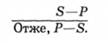 Під час обернення якість судження не змінюється: якщо вихідне судження є ствердним, то й висновок буде ствердним, якщо ж засновок заперечний, то й висновок буде заперечним. Кількість судження може змінюватися, але може залишатися тією ж.Термін, який не розподілений в умові, не може бути розподілений у висновку. Залежно від того, змінюється чи не змінюється кількість судження, розрізняють два види обернення: просте (пряме), або чисте, обернення та обернення з обмеженням.Обернення буде простим (або чистим), якщо кількість (квантори) судження під час обернення не змінюється. Приклад такого обернення: "Деякі студенти – відмінники; отже," деякі відмінники – студенти". Тут кількість оберненого судження залишалася такою ж, якою вона була у вихідному судженні: "Деякі S є -Р" перетворилося у судження "Деякі Р є S".Так, видозмінюються судження, в яких обидва терміни розподілені (Е), або обидва не розподілені (І).Обернення з обмеженням – це таке обмеження, унаслідок якого змінюється кількість судження. Наприклад: "Усі капіталісти експлуататори; отже, деякі експлуататори – капіталісти". У цьому умовиводі вихідне судження є загальним ("Усі S є Р" а висновкове – частковим ("Деякі Р є S").Обернення з обмеженням має місце у тих випадках, коли предикат (Р) вихідного судження не розподілений.Загальноствердні судження обертаються подвійно: з обмеженням і без обмеження.Загальноствердні судження, у котрих предикат не розподілений, обертаються із обмеженням. Схема обернення цих суджень: Усі S є Р -> Деякі Р є S."Всі прокурори юристи, отже деякі юристи - прокурори".У загальноствердних судженнях-визначеннях і в судженнях із виділяючим суб'єктом предикат (Р) розподілений. Тому такі судження обертаються без обмеження. Наприклад: "Крадіжкою називається таємне викрадення власного майна громадян; отже, таємне викрадення власного майна громадян є крадіжка"; "Тільки посадова особа може бути суб'єктом халатності; отже, суб'єктом халатності може бути тільки посадова особа".Загальнозаперечні судження завжди обертаються без обмеження, оскільки предикат у них розподілений. Наприклад: "Жодна загарбницька війна не є справедливою; отже, жодна справедлива війна не є загарбницькою". Схема цього обернення:Жодне S не є Р->Жодне Р не є S.Частковоствердні судження обертаються по-різному.Неозначені частковоствердні судження, в яких S і Р не розподілені, обертаються за схемою чистого обернення:Деякі S є P->Деякі Р є S."Деякі депутати ВРУ – юристи, отже деякі юристи – депутати ВРУ".Означені частковоствердні судження, в котрих S не розподілене, а Р розподілене, обертаються не в часткові, а загальні ствердні судження. Наприклад: "Тільки деякі юридичні угоди – договори; отже, усі договори – угоди". Схема цього обернення: Тільки деякі S є Р – Усі Р є S.Частковозаперечні судження не обертаються, оскільки встановити певне відношення між S і Р у них під час обернення неможливо.3. Обернення умовних судженьРозрізняють два види обернення умовних суджень: контрпозицію і конверсію.Контрпозиція умовного судження полягає в тім, що ми заперечуємо підставу і наслідок вихідного умовного судження, а потім наслідок робимо підставою, а підставу – наслідком оберненого судження. Наприклад: "Якщо угода не відповідає умовам закону, то вона не дійсна; отже, якщо угода визнана дійсною, то вона відповідає закону". Схема контрпозиції умовного судження така: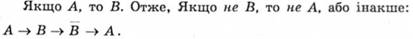 Конверсією називається обернення умовних виділяючих і одиничних умовних суджень. Конверсія умовних суджень полягає в тому, що наслідок вихідного судження робиться основою, а основа – наслідком вивідного судження. Наприклад: "Якщо межі необхідної оборони не перевищені, то кримінальна відповідальність за заподіяне не настає; отже, якщо карна відповідальність за заподіяне при необхідній обороні не настає, то межі необхідної оборони не перевищені". Схема обернення таких суджень:Якщо А, то В. Отже, Якщо В, то А, або А ~ В -> В ~ А.4. Протиставлення предикатуПротиставленням предикату називається висновок такого нового судження, суб'єктом котрого є поняття, що суперечить предикату вихідного судження, а предикатом – суб'єкт вихідного судження. Наприклад: "Будь-який злочин е діяння суспільно небезпечне; отже, жодне не суспільно небезпечне діяння не є злочином".Тут суб'єктом висновкового судження є не просто предикат вихідного судження ("діяння суспільно небезпечне"), а поняття, що суперечить предикату ("не суспільно небезпечне діяння"). Предикатом у цьому умовиводі є суб'єкт вихідного судження – поняття "злочин". Схема протиставлення предикату така: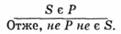 Протиставлення – це складніша, ніж перетворення і обернення, форма безпосереднього умовиводу. Протиставлення є синтез перетворення і обернення, необхідно вихідне судження спочатку перетворити, а потім перетворене судження обернути.Загальноствердне судження за допомогою протиставлення предикату перетворюється в судження загальнозаперечне: Всі S є Р->Жодне не Р не є S.Наприклад: судження "Будь-яке правове відношення є відношення ідеологічне" перетворюється в судження "Жодне ідеологічне відношення не є правовим".Загальнозаперечне судження перетворюється в частково-ствердне судження:Жодне S не є Р->Деякі не Р є S.Наприклад, судження "Жоден свідок не може бути суддею" за допомогою протиставлення предикату переходять у судження "Деякі не судді є свідками".Частковозаперечне судження під час протиставлення предикату перетворюється в судження частковоствердне:Деякі S не є Р->Деякі не Р є S.Наприклад: "Деякі студенти не є відмінниками; отже, деякі невідмінники – студенти".Частковоствердне судження шляхом протиставлення предикату не перетворюється, оскільки при протиставленні предикату судження I ми маємо перетворити в судження О, а потім обернути його, але судження О не підлягає оберненню.